Secretariaat: G.J.M. Wesseling
(06) 30 95 38 41
info@wmoraadwijchen.nl  Betreft:	Notulen 10 oktober 2018  Notulen 41e ste overleg van de Wmo raad WijchenOnderwerpoverleg Wmo raad WijchenDatum10 oktober 2018PlaatsKoetshuis kamer 8VoorzitterHenk GrootveldNotulistMaria van KempenAanwezigHenk Grootveld, Gerard Wesseling, Katja Jamin, Thea van Vlijmen,  Paula Meerveld, Rudy de Kruijf, Theo AnemaGastenLies Beekmans en Ruud LeeijenAfwezigHans Gunsing m.k. 1Opening door Henk Grootveld. Welkom aan allen.2Vaststellen agenda:Ter vaststelling ligt voor de gewijzigde agenda van 8 oktober, waarbij rekening is gehouden met de aanwezigheid van Lies Beekmans en Ruud Leeijen en het bericht van Theo, dat zij gedrieën rond 16.00 uur aanwezig dienen te zijn bij sollicitaatiegesprekken. Gesprekspunten voor Lies en Ruud waren in de agenda opgenomen. Tevens waren, in het kort de gesprekspunten met de wethouder weergegeven.De terugkoppeling van het gesprek in het seniorenberaad komt bij punt 9 aan de orde. De agenda wordt vastgesteld.3Punten van en voor Theo AnemaRuud Leeijen is aanwezig om enkele punten uit de monitoring Rondom Wijchen nader toe te lichten. Via de mail van 24 sept. waren we op de hoogte gesteld van de resultaten van de monitoring. Met gemeenteraad is afgesproken 4x per jaar de stand van zakem te laten zien. Bij jeudzorg lopen de aantallen op en toch zijn de kosten lager dan vorig jaar.Mede afhankelijk van zorgaanbieders, maar ook van wie de aanvraag gedaan heeft, jeugdzorg of huisarts etc.   Opmerkelijk is dat er weinig bezwaar en beroep aangetekend wordt.Bij het sociaal wijkteam lopen de aanvragen vanuit de samenleving op. En zijn ook complexer dan voorheen. De hele maatschappij wordt complexer.Naar verwachting is de begroting lager dan wat we uit gaan geven. Door eerder/vroeger ingrijpen bij leerlingen, kan misschien een crisis, die duurder is, voorkomen worden. Maatschappelijk werk is op school aanwezig, en heeft regelmatig contact met de gemeente. Lies Beekmans is aanwezig om vragen m.b.t. het vervoer nader toe te lichtenPer 1 januari 2019 wordt een  abonnement tarief ingevoerd. Nu nog inkomensafhankelijk. Gevreesd wordt voor een claim-gedrag.  De keukentafel gesprekken worden met  de sociale wijkteams gehouden. Daarin is voortaan ook de beschikking opgenomen. Momenteel wordt gekeken naar de kosten voor de reizigers bij AVAN t.o.v. het tarief bij OpStap. Er wordt aan gewerkt om de kosten beheersbaar te houden.De WMO raad vindt het belangrijk dat dit transparant is naar de burgers toeNaar verwachting zullen in februari in de raadsbijeenkomsten keuzes gemaakt moeten worden. Avan krijgt nog 1 jaar subsidie van de priovincie.  Er loopt nu een pilot in Wijchen met Breng-flex tot 2020.  Er is verschil in de eisen die gesteld worden aan de chauffeurs van Avan en die van OpStap. Denk hierbij aan beroepseisen, ehbo, communicatief etcEen besllisnota inzake een ontmoetingsplek voor oudeten in het centrum is aan de leden van de Wm0-raad toegestuurd. Theo zoekt nog uit, of dat stuk al openbaar is, of niet. Sinds kort is Lies Beekmans onze  contactpersoon. Voorheen was dat Rob Ribbink. Zo’n ontmoetingsplek in het centrum zal gerund moeten worden door vrijwilligers.  Er wordt een kwartiermakersgroep geformeerd. Wanneer in de raad? Openbaar of niet? Theo zoekt dit uit.Wat verwacht Theo van de WMO raad? Theo zou graag eerder weten welke punten er geagendeerd worden, zodat collega’s tijdig uitgenodigd kunnen worden. Theo is ook in Druten de contactpersoon voor de adviesraad sociaal domein. Zijn de WMO raad en Participatieraad (CPW) in Wijchen apart, in Druten bestaat de adviesraad Sociaal Domein, waarin opgenoemen de voormalige wmo raad en de participatieraad. Theo blijft de informatie die voor de WMO raad van belang is, doorsturen.  Theo meldt dat a.s. donderdag (raads)presidium vergadert.Het presidium bestaat uit fractievoorzitteres die inhoudelijk de bespreekpunten voor de raad doornemen. Het prisidium kan inspringen als het niet goed gaat in de raad.4. Goedkering Notulen d.d. 12 sept 2018    Naar aanleiding van de notulen zijn de onderstaande opmerkingen relevant.6Terugblik op het gesprek met de wethouder (8-10) Hieronder worden de gesprekspunten, zoals in de agends vermeld, weergegeven.- Kennismaking- Contact met Wethouder: 1 keer per kwartaal, Theo plant de bijeenkomsten op  onze reguliere vergaderdagen.  2e woensdag van de maand.- Inclusieagenda: Het gehele college voelt zich daar verantwoordelijk voor,  Wethouder Titus Burgers voert de regie. Werkgroep is geformeerd.- Status werkgroep “Burgerparticipatie”. Momenteel wordt overlegd, hoe deze   werkgroep in de toekomst kan functioneren. Dit staat op de agenda van het  presidium- N.a.v. presentatie Monitoring in relatie met het  beleid beschikkingsarm werken.  Het blijkt dat Rondom Wijchen “beschikkingsloos” werkt. De rechtspositie van de  mensen wordt daarmee  uitgehold. Zonder deugdelijke beschikking is geen  bezwaar en beroep mogelijk! Hoe wordt recht 	gedaan aan het bestuursrecht?   De keukentafel gesprekken worden met  de sociale wijkteams gehouden. Daarin   is voortaan ook de beschikking opgenomen. - Ontwikkeling PGB in Wijchen? Huidige beleid blijft. - Financiën, Indexatie? Momenteel niet, toch onderzoeken of € 0,18 per inwoner  meer kan worden.- Vaste plek voor de WMO raad op de gemeentelijke pagina van de Wegwijs.  Suggestie wordt gedaan, dat het ook voor de CPW geldt als adviescollege.  De wethouder hecht er waarde aan dat deze adviescolleges een plek moeten  hebben op de Gemeentelijke pagina. Hij gaat dit verder bekijken.Het was een goed en prettig gesprek.  De wethouder heeft deze portefeuille pas sinds de laatste verkiezingen en is zeker zijn kennis aan het opbouwen.  Als we over maand niets gehoord hebben over gemeentepagina… dan trekken we aan de bel.Verhelpen van de eenzaamheid is ook een belangrijke taak voor de gemeente. Niet alleen qua uitvoering maar ook in overleg met ……. o.a de Wmo-raad. Financien: jaarlijkse indexatie: als de WMO-raad meer geld nodig zou hebben dan gewoon aanvragen. Dit komt ook bij de studie middag aan de orde. Komen we dan op een ander moment weer op terug. 7Invulling studiemiddag 23 oktober 2018 Het betreft het functioneren van onze WMO, n.a.v. een cursusdag die door Rudy en Hans bezocht is. Hans is door de voorzitter benaderd vorm en inhoud aan deze middag te geven. 8Info vanuit communicatiehoek Rudy heeft contact gehad met Boris Hubert van de stichting “Eerlijke jongeren voor ouderen”.  Jongeren die wat willen doen voor de ouderen, zoals een klusje doen, wandelen, of wat dan ook. Wordt vervolgd. Nadere bezinning is nodig wat ons doel is met Website, faceboek, twitter etc.Eerst het doel, dan het plan.Foto voor de website:  volgende vergadering komt de fotograaf Marion Arts.9Vermeldenswaard vanuit de aandachtsgebiedenSenioren: reeds besproken onder punt 3. Infoavond over het kasteel:Het koetshuis is daarbij nog geen onderwerp van gesprek. Omdat destijds een verbouwing van het koetshuis wel gekoppeld was aan de verbouwing van het kasteel, is de WMO raad uitgenodigd. Thea:  het boekje met de titel “jeugdzorg voor gemeenteraden” kan circuleren. Is ook te downloaden op www.jeugdzorg.nl Henk en Katja zijn bij de Inclusie bijeenkomst geweest. Zaken die daar besproken worden, zouden ook naar de WMO raad moeten, als belangengroepering. 1 nov. Gesprekstafel over de incluie, waarbij o.a. belnghebbenden uitgenodigd worden. Wie kun je of moet je betrekken bij z’on inclusie agenda. Allen daar over nadenken. Wie zijn de contctpersonen van belangengroeperingen. Bij gebrek aan een sociale kaart. Of is het boekje “Wie, Wat, Waar Wijchen” voldoende? Hier is meer over te vinden op  https://wijwijchen.nl/sociale-kaart  Een papieren versie is verkrijgbaar bij de gemeente. Rondvraag en sluiting: - Thea laat weten dat Emre een declaratie heeft gestuurd naar Gerard. - Paula laat het boekje “Wat kun je doen aan dementie?” circuleren. Niets meer aan de orde zijnde sluit de voorzitter de vergadering. Datum:  15 oktober 2018		Steller:  Maria van KempenActielijst 10 oktober 2018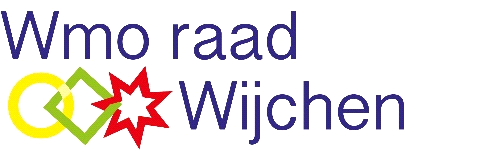 